Monash Practice OSCE 2020.1		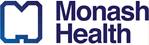 OSCE 3Candidate instructionsMr White is a 70 year old man who presented to your ED with sudden onset of severe central chest pain followed by a brief syncopal episode. There is no history of trauma and no recent infective symptoms. He is now in a resuscitation cubicle. Initial observations:GCS 15HR 130 regularRR 26BP 180/95AfebrileO2 sats 92% room airYou are to demonstrate the physical examination you would perform on Mr White to differentiate between different causes for his chest pain. You will demonstrate this examination on a ‘normal’ role-player who will have no actual signs or symptoms. Please describe to the examiners the physical signs you are seeking to determine a particular diagnosis/differential diagnoses.At the completion of your examination, you will be provided with the clinical findings.Your tasks are to: Demonstrate, by examination on a normal subject, the physical examination you would perform on Mr White to differentiate between different causes for his chest pain.Explain to the examiners what you are doing/looking for as your examination proceedsAfter the clinical findings are provided, outline the most likely diagnosis and your rationale.Domains assessed:Medical Expertise Examination skills – 60% Synthesis – 40%OSCE 3Clinical FindingsHR 130 regularRR 26BP 180/95 (L arm), 170/90 (R arm)AfebrileO2 sats 92% room airPale and diaphoreticJVP normalApex beat displaced lateral to mid clavicular lineSoft S1Soft early diastolic murmur maximal at left lower sternal edge in full expirationLungs – normal percussion, coarse crackles to mid zones bilaterallyNormal abdominal examinationNo peripheral oedema or calf swellingNormal peripheral pulsesNeurological examination - normalOSCE 3Examiner instructionsCandidates are required to: Demonstrate by examination on a normal subject, the key components required Explain to the examiners what they are doing/looking for as the examination proceeded Once provided with examination findings: to give a likely diagnosis, possible underlying causes, complications and rationale. Domains assessed:Medical Expertise: Examination — 60% Performs a focused structured and relevant physical examination Performs a proficient examination technique to elicit physical signs Differentiates expected physical signs for different conditions Medical Expertise: Synthesis — 40% Generates a differential diagnosis, with an inherent focus on conditions requiring time critical management Formulates a provisional diagnosis to match the clinical signsCandidates are expected to summarise the differentiation between causes of chest pain plus syncope and then structure a well flowing examination, pointing out the potential features of each diagnosis.Causes of sudden severe chest pain and syncope:Acute coronary syndrome – alone or as a complication of aortic dissectionAcute aortic dissectionPESigns of each differential diagnosis should be sought as well as contributing factors (eg DVT, HT), and  complications (AR, stroke, tamponade etc):General appearance: anaemia, cyanosis, dyspnoea, diaphoresisPeriph: anaemia, pulse – rate/rhythm/volume – peripheral signs of AR will be absent in acute ARRadial-radial and Radio-femoral delayAsk for BP in both armsJVP elevation – R heart strainPraecordium: – scars ?CAGS/valve surgery – , known CAD, risk factor for dissectionFeel for apex beat – cardiomegaly, hypertensionParasternal heave (PE)Auscultate – acute AR in dissection, loud P2 (PE)Lungs – crackles (acute heart failure – AMI or AD), haemothorax, pneumothorax Legs – peripheral pulses – reduced or asymmetrical (AD), DVT (PE)Neuro exam – acute stroke secondary to dissection. In the interests of time, the candidate can be stopped during the neuro exam and told to move on.Specific signs of acute RHF – hypotension, RV heave, hepatomegaly, raised JVPSigns tamponade – unlikely given hypertensiveThe candidate should be stopped at 5.5-6 minutes to discuss clinical findings.Interpretation of clinical findings:Acute aortic dissection with acute AR and LVFHypertensionTachycardiaAcute AV regurg murmurDisplaced apex beat (chronic hypertension)Pulm oedema secondary to acute ischaemia/coronary dissectionIf more time:What investigations would you do to determine a cause?ECG – ischaemia – CAD/dissection, RH strain – PEBloods – VBG, FBE, tropCXR – pulm oedema, pulm infarct, main use is exclude other pathologyBedside echo – R heart strain (PE), CTA/CTPA